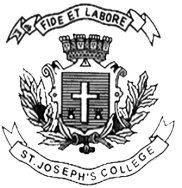 ST. JOSEPH’S COLLEGE (AUTONOMOUS), BANGALORE-27BVOC (FILMMAKING AND ANIMATION) - IV SEMESTER SEMESTER EXAMINATION: APRIL 2018VO 4316: BASICS OF SOUNDTime – 2 ½ hrs								Max Marks - 70This paper contains ONE printed page and TWO partsExplain any FIVE of the following topics in about 150 words each.           (5X6 = 30)Sampling rate and Bit depth.MP3 and .WAVFoley Sound and Ambience Sound Amplitude and FrequencyPodcasting and Internet radioSound recordist’s roleMono and stereo mixingAnswer any FOUR of the following questions in about 300 words each. (4X10= 40)What are the different types of microphones widely used in audio production? Explain their characteristics.Critically analyse radio as a medium of mass communication. Explain the advantages of community radio in India.Discuss the different types of audio file formats. Explain sound editing using multitrack recording.What is the importance of sound in films? Explain the process of sound design for film.Discuss the sound recording techniques. What are the parameters to be kept in mind while recording indoors and outdoors?